от 25 апреля 2019 года  № 15-9г. Горно-АлтайскВ соответствии с Федеральным законом от 6 октября 2003 года                        № 131-ФЗ «Об общих принципах организации местного самоуправления в Российской Федерации», руководствуясь Уставом муниципального образования город Горно-Алтайск, принятым постановлением Горно-Алтайского городского Совета депутатов от 22 марта 2018 года                            № 7-1, Положением о территориальном общественном самоуправлении в муниципальном образовании «Город Горно-Алтайск», утвержденном решением Горно-Алтайского городского Совета депутатов от 22 февраля 2018 года № 6-3, рассмотрев заявление председателя территориального общественного самоуправления «Тугая» об изменении границ территориального общественного самоуправления, Горно-Алтайский городской Совет депутатов решил:1. Изменить границы ТОС «Тугая» муниципального образования «Город Горно-Алтайск», установленные решением Горно-Алтайского городского Совета депутатов от 28 июня 2018 года № 9-4 «Об установлении границ территории ТОС «Тугая» муниципального образования «Город Горно-Алтайск» согласно приложению.2. Настоящее решение вступает в силу после дня его официального опубликования.Мэр города Горно-Алтайска						         Ю.В. НечаевПРИЛОЖЕНИЕк решению Горно-Алтайскогогородского Совета депутатовот 25 апреля 2019 года №15-9Описание границ территории, на которой предполагается осуществление территориального общественного самоуправления «Тугая» муниципального образования «Город Горно-Алтайск» Территориальное общественное самоуправление (далее – ТОС) осуществляется в границах населенного пункта города Горно-Алтайска, границы которого утверждены Генеральным планом муниципального образования «Город Горно-Алтайск».Граница территории, на которой предполагается осуществление ТОС представляет собой воображаемую линию, с нижней западной границей улицы Улагашева с дома №32 по дом №26, вдоль переулка Юннатов до дома №8.Далее, линией северной границы являются дом №8 переулка Юннатов, дома №45, №48 улицы М.Горького и дом №73 переулка Красноармейский, улица Огородная, которая находится на пересечении с переулком Красноармейский, до пересечения улицы Водопроводной.  Северной границей является улица Водопроводная от дома №29 до дома №24, затем улица Чаптынова №63.Восточной границей является улица Чаптынова с дома №62 по дом №42.Северо-восточной границей является улица Тугаинская до дома №20, далее дома №13 улицы Мичурина и №8 квартира 2 улицы Объездная.Южная граница проходит вдоль улиц: Объездная, Улагашева до дома №11, Панфиловцев.В границы ТОС не входят многоквартирные дома (многоэтажные), нежилые помещения и иные территории, закрепленные в установленном порядке за организациями.Перечень адресообразующих элементов территории проживания граждан, на которой предполагается осуществление территориального общественного самоуправления «Тугая» муниципального образования «Город Горно-Алтайск» ГОРНО-АЛТАЙСКИЙГОРОДСКОЙ СОВЕТДЕПУТАТОВ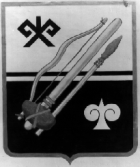 ГОРНО-АЛТАЙСК  КАЛАНЫҤ ДЕПУТАТТАР СОВЕДИРЕШЕНИЕЧЕЧИМОб изменении границ ТОС «Тугая» муниципального образования «Город Горно-Алтайск»Наименование улицыНомер домаВодопроводная улица 3, 4, 5, 6, 9, 10, 13, 14, 15, 16, 17, 19, 21, 23, 24, 25, 27Горького улица2, 3, 4, 5, 6, 7, 8, 9 кв.1, 9 кв.2, 11, 14, 15, 16, 17, 18, 19, 20, 21, 22, 23, 24, 25, 26, 27, 28, 30, 31, 33, 34, 35, 36, 37, 38, 39, 40, 41, 42, 43, 44, 45, 46, 48 кв.1, 48 кв.2Огородная улица 3, 4, 6, 7, 8 кв.2, 9, 10, 11 кв.1, 12, 13, 14, 15, 16, 18, 20, 21, 22 кв.1, 22 кв.2, 23, 24, 25Панфиловцев улица 1 кв.1, 1 кв.2, 2, 3 кв.1, 3 кв.2, 4 кв.1, 4 кв.2, 5, 6 кв.1, 6 кв.3, 7 кв.1, 7 кв.2, 8, 10 кв.1, 10 кв.2, 12, 13 кв.1, 13 кв.2, 14, 15, 16 кв.1, 16 кв.2, 17 кв.1, 17 кв.2, 19, 21Пятницкого улица 1, 3, 4, 5, 6, 7, 8 кв.1, 8 кв.2, 9, 11, 12, 13, 14, 15, 16, 17, 18, 20 кв.1, 20 кв.2, 22, 26, 30, 32, 34, 36, 38, 40, 42, 44Улагашева улица 1, 2 кв.1, 2 кв.2, 3, 5, 8, 10, 12, 13,17, 20, 20 кв.1, 21, 22, 23, 24, 25 кв.2, 26 кв.1, 27, 28, 29, 29 кв.1, 29 кв.2, 30, 32Черемшанская улица 3,5,6,7,8,9,10,12,13,14,16, 17 кв.2,18,20,21,22, 23,23 кв.1, 23 кв.2,24,25,26,27,28,30.32.33,40,42 кв.1,42 кв.2Черемшанский переулок 1, 2, 3, 4, 6, 7, 8Чаптынова улица19 кв.1, 19 кв.2, 21, 25, 28 кв.1, 28 кв.2, 28 кв.3, 29, 33, 35, 36, 37, 39, 41, 43, 44, 45, 46, 47 кв.1, 47 кв.2, 48, 49, 50, 51, 52, 53, 54, 55, 56, 57, 57 кв.1, 57 кв.2, 58, 59, 60, 61, 63Красноармейский переулок 3, 6, 11, 12, 13, 14, 17, 18, 19, 20, 21, 22, 23 кв.1, 23 кв. 2, 24, 25, 26, 27, 28, 30, 32, 34, 36, 38, 40, 46, 50, 51, 53, 55, 59, 60, 61, 63, 65, 69, 71, 73Кирова переулок 2, 3, 4, 5, 6, 7, 9 кв.1, 9 кв.2, 10, 11Мичурина улица 1 кв.1, 1 кв.2, 3, 5, 6 кв.1, 6 кв.2, 7, 9, 9 кв.2, 11, 13Объездная улица 4, 6, 8 кв.1, 8 кв.2Юннатов переулок4, 6, 8